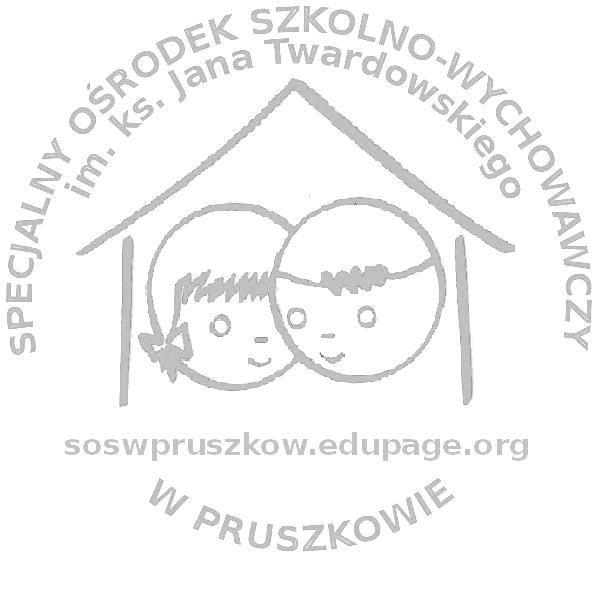 Wytyczne dot. sposobu przeprowadzenia egzaminu potwierdzającego kwalifikacje zawodowe (na podstawie zaleceń z 15 maja 2020r. wydanych przez Centralną Komisję Egzaminacyjną).Specjalnego Ośrodka Szkolno – Wychowawczego im. ks. J. Twardowskiego w PruszkowieSporządzono dnia 08.06.2020 r.Wytyczne dot. sposobu przeprowadzenia egzaminu potwierdzającego kwalifikacje zawodowe (na podstawie zaleceń z 15 maja 2020r. wydanych przez Centralną Komisję Egzaminacyjną).Najważniejsze wytyczne:uczniowie do szkoły i na salę wchodzą w maseczkach, potem mogą je zdjąć, 1,5 metrowe odstępy między zdającymi, zakaz wstępu rodziców do szkoły, zakaz wnoszenia telefonów komórkowych czy maskotek, obowiązkowa dezynfekcja ławek. Kto nie może wziąć udziału w egzaminach?Na egzaminy może przyjść wyłącznie osoba zdrowa, bez objawów chorobowych sugerujących chorobę zakaźną. Zdający i nauczyciel nie może przyjść na egzamin, jeżeli przebywa w domu z osobą na kwarantannie lub sama jest objęta kwarantanną. Kto może przebywać w szkole podczas egzaminu?Podczas egzaminu w szkole mogą przebywać wyłącznie: zdający, osoby zaangażowane w przeprowadzanie egzaminu, pracownicy odpowiedzialni za utrzymanie czystości. Mogą też przebywać pracownicy służb, np. medycznych, jeżeli wystąpi taka konieczność. Czego nie można wnieść na egzamin?Zdający nie powinni wnosić na teren szkoły zbędnych rzeczy, w tym książek, telefonów komórkowych, maskotek. Z czego można korzystać podczas egzaminu? Na jakich zasadach?Na egzaminie każdy zdający korzysta z własnych przyborów piśmienniczych, linijki, cyrkla, kalkulatora itd.. Jeżeli szkoła zdecyduje o zapewnieniu np. przyborów piśmienniczych albo kalkulatorów rezerwowych dla zdających – konieczna jest ich dezynfekcja. W przypadku materiałów jednorazowych, których zdający nie zwracają, dezynfekcja nie jest konieczna. Uczniowie nie mogą pożyczać przyborów od innych uczniów. Odstępy między zdającymi egzaminCzekając na wejście do szkoły albo sali egzaminacyjnej, zdający zachowują odpowiedni odstęp (co najmniej 1,5 metra) oraz mają zakryte usta i nos. Czy podczas egzaminu trzeba będzie mieć maseczkę?Zakrywanie ust i nosa obowiązuje na terenie całej szkoły, z wyjątkiem sal egzaminacyjnych, po zajęciu miejsc przez uczniów. Podczas wpuszczania ich do sali egzaminacyjnej członek zespołu nadzorującego może poprosić zdającego o chwilowe odsłonięcie twarzy w celu zweryfikowania jego tożsamości (konieczne jest wówczas zachowanie co najmniej 1,5-metrowego odstępu). Po zajęciu miejsca w sali egzaminacyjnej (w trakcie egzaminu) zdający ma obowiązek ponownie zakryć usta i nos, kiedy: podchodzi do niego nauczyciel, wychodzi do toalety, kończy pracę z arkuszem egzaminacyjnym i wychodzi z sali. Członkowie zespołu nadzorującego podczas poruszania się po sali egzaminacyjnej powinni mieć zakryte usta i nos. Mogą odsłonić twarz, kiedy obserwują przebieg egzaminu, siedząc albo stojąc, przy zachowaniu niezbędnego odstępu. Czy zamiast maseczki można mieć przyłbicę?Zdający, którzy ze względów zdrowotnych nie mogą zakrywać ust i nosa maseczką, mogą nosić przyłbicę albo, jeżeli nie mogą również korzystać z przyłbicy, przystąpić do egzaminu w odrębnej sali egzaminacyjnej. Środki dezynfekujące w szkole podczas egzaminuPrzy wejściu do szkoły należy umieścić płyn do dezynfekcji rąk oraz zamieścić informację o obligatoryjnym korzystaniu z niego przez wszystkie osoby wchodzące na teren szkoły. Płyn do dezynfekcji rąk powinien być również dostępny w każdej sali egzaminacyjnej. Jakie odstępy muszą być zachowane między ławkami?Ławki w sali egzaminacyjnej należy ustawić w taki sposób, aby pomiędzy zdającymi zachowany był co najmniej 1,5 - metrowy odstęp w każdym kierunku. Możliwe jest zwiększenie liczby sal egzaminacyjnych. Wiąże się to z koniecznością zapewnienia dodatkowych zespołów nadzorujących. Miejsca dla członków zespołu nadzorującego również powinny zostać przygotowane z zachowaniem co najmniej 1,5 - metrowego odstępu od zdających oraz od pozostałych członków zespołu. Jakie zasady będą obowiązywały w salach egzaminacyjnych?Drzwi do szkoły oraz wszystkie drzwi wewnątrz budynku powinny być otwarte, tak aby zdający oraz inne osoby uczestniczące w przeprowadzaniu egzaminu nie musiały ich otwierać. Sale egzaminacyjne należy wietrzyć przed wpuszczeniem do nich zdających oraz mniej więcej co godzinę w trakcie egzaminu (jeżeli pogoda na to pozwala oraz na zewnątrz budynku nie panuje zbyt duży hałas), a także po egzaminie. Ławki oraz krzesła w sali egzaminacyjnej należy dezynfekować przed i po każdym egzaminie. Dezynfekowany musi być też sprzęt używany podczas egzaminów. Czy egzaminujący muszą mieć rękawiczki?Członkowie zespołu nadzorującego w rękawiczkach odbierają arkusze od przewodniczącego zespołu egzaminacyjnego. Arkusze są rozdawane zdającym również przez osoby, które mają założone rękawiczki, oraz mają zakryte usta i nos . Jak uczniowie będą wpuszczani do szkoły?Należy unikać tworzenia się grup zdających przed szkołą oraz przed salą egzaminacyjną przed rozpoczęciem egzaminu oraz po jego zakończeniu. Można wpuszczać zdających na teren szkoły w odstępach czasowych.Zdający potwierdzają swoją obecność na egzaminie, podpisując się w wykazie, korzystając z własnego długopisu. Kiedy będzie można opuścić salę egzaminacyjną?Zdający może opuścić na stałe salę egzaminacyjną (jeżeli zakończył pracę z arkuszem) najpóźniej na 15 minut przed czasem wyznaczonym jako czas zakończenia pracy. W ciągu ostatnich 15 minut przed zakończeniem egzaminu (nawet jeżeli zdający skończył pracę z arkuszem egzaminacyjnym) zdający nie opuszczają sali egzaminacyjnej. Kiedy będzie można przerwać egzamin?W przypadku wystąpienia konieczności odizolowania zdającego, członka zespołu nadzorującego lub innej osoby zaangażowanej w przeprowadzanie egzaminu przejawiającej objawy choroby w odrębnym pomieszczeniu lub wyznaczonym miejscu, przewodniczący zespołu egzaminacyjnego może podjąć decyzję o przerwaniu i unieważnieniu egzaminu dla wszystkich zdających, którzy przystępowali do egzaminu w danej sali, jeżeli z jego oceny sytuacji będzie wynikało, że takie rozwiązanie jest niezbędne. 